Reakcie súvisiace s teplomDeje v prírode i v chemickom laboratóriu sú spojené s energetickými zmenami .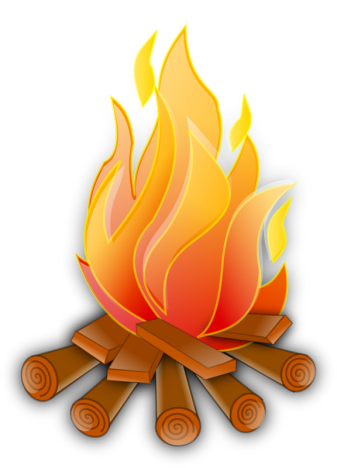 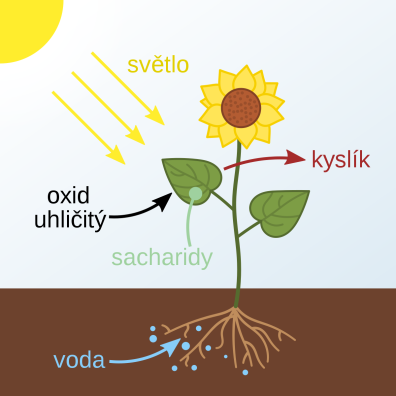                                                   EnergiaČo majú spoločné oba deje – energia v prvom prípade sa uvoľňuje ako teplo                                                  – energiu treba dodať aby dej prebiehal Označenie energie E , teplo je len jedna forma energieReakcie súvisiace s teplom – termoreakcie  :  a) exotermické reakcie –teplo sa pri nich uvoľňuje					          b) endotermické reakcie – teplo na ich priebeh treba                                                                                                                                   dodať	(alebo sa spotrebuje)Množstvo uvoľneného alebo spotrebovaného tepla závisí : - od množstva reaktantov							      - od skupenstva látok							      - od spôsobu ako reakcia prebehlaTermochémia – odbor chémie, ktorý študuje tepelné javy pri chemických reakciách	Exotermické reakcie sú rekcie, pri ktorých sa energia uvoľňuje vo forme tepla do svojho okoliaR   +   R     →   P   + teploEnergia reaktantov je väčšia ako energia produktovPríklady iných exotermických reakcii:Horenie, dýchanie, neutralizácia, hasenie vápna, reakcia sodíka s vodou, rozklad peroxidu vodíka pomocou bureluMnohým exotermickým reakciám musíme na začiatku dodať energiu (iskra, zápalka) a ďalej už budú prebiehať samovoľne a bude sa uvoľňovať teplo. Niektoré reakcie úplne prebiehajú samovoľne a využívajú sa na získavanie energie pre potreby každodenného života ( spaľovanie – kúrenie a výroba energie, pohon motorových vozidiel)